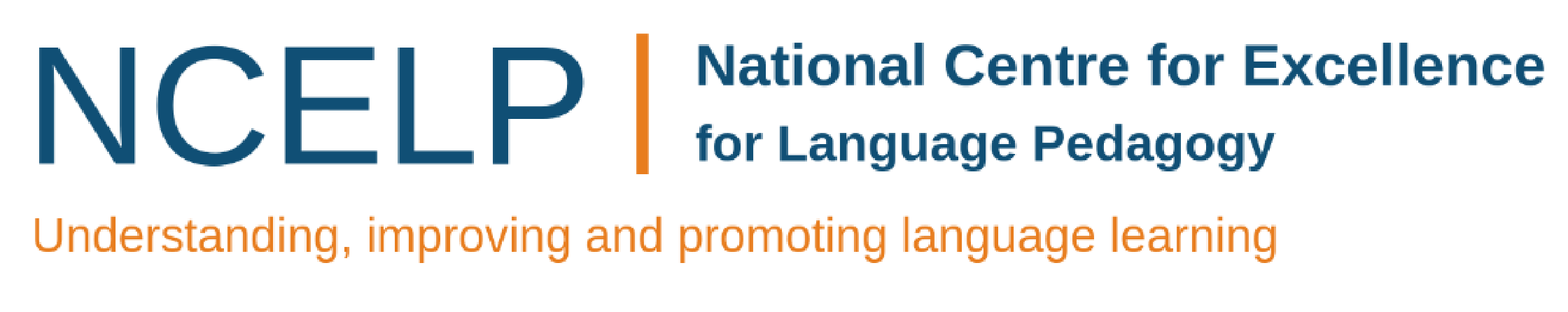 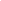 The following tasks should be completed at your convenience in advance of your TRG 3 meeting. You need to set aside approximately 1.5-2 hours to complete the preparation. Please write your reflections, answers to the prompt questions, and any questions arising as you go. This will help you to organise your contributions to the TRG 3 discussions that will be led by your Lead School’s Specialist Teachers. This session builds upon our previous work on ‘achievement’ tests from TRG Assessment Part 1 (TRG 2.2) and ‘applying your knowledge’ tests from TRG Assessment Part 2 (TRG 2.6). This TRG is divided into two parts. Part 1: analysis activity Our objectives are to:  Develop an enhanced understanding of the NCELP assessment design principles that underpin test design by carrying out analysis activities of a sample assessment.Equip teachers to go on to design their own tests which suit their own contexts.Part 2: digital tools to support assessmentOur objective is to: Explore ideas on how to use digital tools to support formative assessment needs in MFL.Part 1You are going to conduct an analysis of a ‘sample’ assessment that illustrates what an Autumn Term assessment for Y7 might look like.   This is a ‘mock-up’ of an Autumn Assessment that reflects the nature of tests/assessments that some teachers within the network are creating and conducting.  The sample test is made up of Achievement Test question types in the main, since those teachers designing their own assessments largely used the NCELP February tests as their template.  This is also perhaps the most useful aspect to focus on when considering how to make assessment work for your context, given that the Achievement Test questions types are the more time-consuming and complex questions to put together, compared with the more familiar Applying Your Knowledge question types.There is a sample assessment for each language (Fr/Sp/Gm). Choose to evaluate the one that is most useful to you.  You will evaluate the three different strands in turn, using supporting materials to structure your thoughts. You will find all the supporting materials for this section within the TRG 3 folder.  These are:Sp/Fr/Gm Sample assessment  NCELP tests: Quick GuidePPT assessment design: achievement tests - phonicsPPT assessment design: achievement tests - vocabularyPPT assessment design: achievement tests - grammarSp/Fr/Gm Autumn Term ‘Sample’ assessment analysis activity: Supporting Notes (separate documents for each language).  You can refer to these either during or after the analysis activity.	TASK 1Open the sample assessment of your choice and begin with an analysis of the phonics section.  You may find it useful to refer to the PPT on ‘Assessment design: achievement tests – phonics’.  This will give you a refresher of the principles that underpin phonics assessment and item selection. Record your reflections to the prompt questions 1-3 below as you go.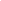 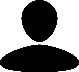 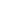 TASK 2 Now move on to your analysis of the vocabulary questions within the test. Again, record your reflections to the prompt questions 4-9 below as you go.  The selection of slides on ‘assessment design: achievement tests: vocabulary’ will give you a refresher of the principles that underpin NCELP question types, question distribution and question allocation. 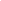 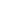 TASK 3Now move on to your analysis of the grammar.  Record your reflections to the prompt questions 10-14 below as you go.  As a refresh here, use the resource ‘assessment design: achievement tests - grammar’.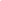 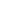 Finally, skim back through your reflections and answers. Highlight the key points that you think will be most useful and interesting to share during your TRG 3 discussions.Part 2In this second part, ‘TRG 3 2021 PART 2 – Digital tools to support assessment’, listen to the presentation which presents some ideas on how we might use digital tools to support our assessment needs in MFL.  Consider these ideas and the prompt questions on slide 17, ready for further discussion and idea sharing during your TRG.